高齢者保健福祉計画・介護保険事業計画策定のための
アンケート調査【ご協力のお願い】本市では、高齢社会における福祉・介護施策をより一層進めていくため、「尼崎市高齢者保健福祉計画・介護保険事業計画」の改定に取り組んでおります。この調査は、その基礎資料として活用するために行うもので、尼崎市の被保険者で６５歳以上の方から無作為に抽出させていただいた2,000人の方にお送りしています。お忙しいところお手数をおかけしますが、調査の趣旨をご理解いただきご協力くださいますようお願いいたします。令和５年１月尼崎市長　松本　眞ご本人について１　あなた（あて名のご本人）２　本人の意思を確認して介護者が記入（あて名のご本人からみた続柄：　　　　　　　）３　本人の意思確認ができないので介護者が記入（あて名のご本人からみた続柄：　　　）４　その他（　　　　　　　　　　　　　　　　　　　　　　　　　　　　　　　　　　）１　男性　　　　　２　女性　　　　　３　その他（　　　　）　　４　回答しない１　65～69歳　　　	２　70～74歳　　　	３　75～79歳４　80～84歳　　		５　85～89歳		６　90歳以上１　中央地区		２　小田地区		３　大庄地区４　立花地区		５　武庫地区		６　園田地区１　一人暮らし２　夫婦二人暮らし（配偶者65歳以上）３　夫婦二人暮らし（配偶者64歳以下）４　息子・娘との二世代５　親と同居の二世代６　三世代家族（子どもと孫との同居など）７　その他（　　　　　　　　　　　　　　　）１　持ち家（一戸建て）		２　持ち家（分譲マンションなど）３　民間賃貸住宅			４　公営賃貸住宅（市・県営、都市機構、公社等）５　間借り　　　			６　その他（　　　　　　　　　　　　　　　　　）１　段差や障害物があり、不便や危険を感じている２　掃除や普段の手入れが行き届かない３　改修や修理等住まいの手入れが思うように行き届かない４　住宅ローンが残っている５　その他（　　　　　　　　　　　　　　　　　　　　　　　　　　　　　　　　　）１　大変苦しい			２　やや苦しい			３　ふつう４　ややゆとりがある		５　大変ゆとりがある１　介護・介助の必要はない２　何らかの介護・介助は必要だが、現在は受けていない３　現在、何らかの介護を受けている
（介護認定を受けずに家族などの介護を受けている場合も含む）からだを動かすことについて１　何度もある		２　１度ある			３　ない１　とても不安である　 ２　やや不安である　 ３　あまり不安でない　 ４　不安でない１　週１回以上している	　　２　たまに（週１回未満）している　　３　していない１　いきいき百歳体操・高齢者ふれあいサロンに参加２　地域の集まりでラジオ体操などに参加３　個人でウオーキングや体操などを実施　　４　民間のスポーツジムで５　地域の老人福祉センター・体育館で　６　その他（　　　　　　　　　　　　　　　　　　　　　　　　　　　　　　）１　ほとんど外出しない		２　週１回３　週２～４回			４　週５回以上１　とても減っている			２　減っている３　あまり減っていない			４　減っていない１　はい（控えている）			２　いいえ（控えていない）１　病気				２　障害（脳卒中の後遺症など）３　足腰などの痛み			４　トイレの心配（失禁など）５　耳の障害（聞こえの問題など）	６　目の障害７　外での楽しみがない		８　経済的に出られない９　交通手段がない			10　その他（　　　　　　　　　　　　　　）１　買い物　　　 ２　運動　　　　　 ３　教養活動　　　 ４　ボランティア活動５　就労　　　　 ６　友人との交流　 ７　その他（　　　　　　　　　　　　　）１　グランドパス70を利用			２　乗車払いカードを利用３　乗合自動車特別乗車証を利用		４　利用していない１　徒歩　 　　　　　　　２　自転車 　　　３　バイク　　　４　自動車（自分で運転）５　自動車（人に乗せてもらう）　  　　　　６　電車　　　　７　路線バス  　８　病院や施設のバス　　 ９　車いす　　　 10　電動車いす（カート） 11　歩行器・シルバーカー 12　タクシー　　 13　その他（　　　　　　　　　　　　　）１　徒歩　 　　　　　　　２　自転車 　　　３　バイク　　　４　自動車（自分で運転）５　自動車（人に乗せてもらう）　  　　　　６　電車　　　　７　路線バス  　８　病院や施設のバス　　 ９　車いす　　　 10　電動車いす（カート） 11　歩行器・シルバーカー 12　タクシー　　 13　その他（　　　　　　　　　　　　　）食べることについて身長　（　　　　　　　　　）cm		体重　（　　　　　　　　　）kg１　自分の歯は20本以上、かつ入れ歯を利用２　自分の歯は20本以上、入れ歯の利用なし３　自分の歯は19本以下、かつ入れ歯を利用４　自分の歯は19本以下、入れ歯の利用なし１　毎日ある		２　週に何度かある		３　月に何度かある４　年に何度かある		５　ほとんどない毎日の生活について１　利用している				２　利用していない１　通話・メールなどの連絡手段　　２　インターネット検索　　３　ネット通販４　買い物時のキャッシュレス決済　５　ＳＮＳ　　　　　　　　６　地図・位置検索７　その他（          　　　　　　　　　　　　　　　　　　　　　　　　　　）物忘れについて１　規則正しい生活習慣を心がけている（バランスのいい食事、早寝早起きなど）２　適度な運動を心がけている（ウオーキング、ラジオ体操など）３　普段から脳を刺激するよう心がけている（新聞・本を読むなど）４　人と交流するように心がけている（仲間とおしゃべりなど） ５　認知症予防教室などのいろいろな活動に参加している（活動名：　　　　　　　　　　　　　　　　　　　　　　　　　　　　　　　　）６　その他（          　　　　　　　　　　　　　　　　　　　　　　　　　　　　）１　はい		２　いいえ１　自宅でもできる簡単な予防活動があれば取り組みたい２　近くの老人福祉センター等で予防活動を行っていれば参加したい３　認知症を早期に発見できるテスト等があれば受けてみたい４　その他（　　　　　　　　　　　　　　　　　　　　　　　　　　　　　　　　　　）５　予防活動等に取り組む必要を感じない１　はい		２　いいえ地域での活動について１　是非参加したい			２　参加してもよい３　参加したくない			４　既に参加している１　是非参加したい			２　参加してもよい３　参加したくない			４　既に参加している１　現在している２　今後参加したい３　今後参加したいができない４　参加したくない１　在宅の高齢者の安否確認		２　在宅の高齢者の家事援助・話し相手３　福祉施設などの施設でのお手伝い	４　公園や近隣の清掃活動５　祭りなど地域の催し物の手伝い		６　地域の見回り（防犯）活動７　子育て支援の活動			８　児童の登下校時の見守り活動９　地域での会食・茶話会運営		10　趣味の集まりの運営11　その他（　　　　　　　　　　　　　　　　　　　　　　　　　　　　　　）１　在宅の高齢者の安否確認		２　在宅の高齢者の家事援助・話し相手３　福祉施設などの施設でのお手伝い	４　公園や近隣の清掃活動５　祭りなど地域の催し物の手伝い		６　地域の見回り（防犯）活動７　子育て支援の活動			８　児童の登下校時の見守り活動９　地域での会食・茶話会運営		10　趣味の集まりの運営11　その他（　　　　　　　　　　　　　　　　　　　　　　　　　　　　　　）１　知っている				２　知らない１　すでに活動している			２　活動したい３　活動したくない				４　わからない１　一緒に活動してくれる友人や仲間２　家族の理解や支援３　活動するにあたってのさまざまな情報（広報など）４　ボランティア保険加入や交通費などの活動にかかる経費の支給５　４以外に少額の謝礼などの経費の支給６　近くに活動できる場所等があること７　その他（　　　　　　　　　　　　　　　　　　　　　　　　　　　　　　　　　　）８　特にないたすけあいについて１　配偶者				２　同居の子ども		３　別居の子ども４　兄弟姉妹・親戚・親・孫	５　近隣			６　友人７　その他（　　　　　　　　　　　　　　）	８　そのような人はいない	１　配偶者				２　同居の子ども		３　別居の子ども４　兄弟姉妹・親戚・親・孫	５　近隣			６　友人７　その他（　　　　　　　　　　　　　　）	８　そのような人はいない	１　配偶者				２　同居の子ども		３　別居の子ども４　兄弟姉妹・親戚・親・孫	５　近隣			６　友人７　その他（　　　　　　　　　　　　　　）	８　そのような人はいない	１　配偶者				２　同居の子ども		３　別居の子ども４　兄弟姉妹・親戚・親・孫	５　近隣			６　友人７　その他（　　　　　　　　　　　　　　）	８　そのような人はいない	１　どんなときでも相談し合える人がいる　 ２　内容によっては相談し助け合える人がいる３　世間話をする程度の人はいる　　　　　 ４　あいさつをする程度の人はいる５　ほとんど近所付き合いはない１　自治会・町内会・老人クラブ　　　　　 ２　社会福祉協議会・民生委員 ３　ケアマネジャー　　　　　　　　　　　 ４　医師・歯科医師・看護師５　地域包括支援センター　　　　　　　　 ６　その他（　　　　　　　　　　　　　）７　そのような人はいない健康について１　とてもよい　　　２　まあよい　　　３　あまりよくない　　　４　よくない１　影響はない		２　影響があった		３　わからない１　適度な運動		　　２　食事、栄養のバランス	　　３　規則正しい生活４　禁煙			　　５　お酒を飲み過ぎない	　　６　歯の健康に気をつける７　休養をとるようにしている　８　十分な睡眠をとる	　　９　ストレスをためない10　転倒や骨折に注意する	　　11　その他（　　　　　　　　）12　特に気をつけていない１　ほぼ毎日吸っている　　　　　２　時々吸っている３　吸っていたがやめた　　　　　４　もともと吸っていない１　ない　　　２　高血圧　　　３　脳卒中（脳出血・脳梗塞等）　　　４　心臓病５　糖尿病　　　６　高脂血症（脂質異常）　　７　呼吸器の病気（肺炎や気管支炎等）８　胃腸・肝臓・胆のうの病気　　　　　　　　９　腎臓・前立腺の病気10　筋骨格の病気（骨粗しょう症、関節症等）　11　外傷（転倒・骨折等）12　がん（悪性新生物）　　　　　 13　血液・免疫の病気　　　14　うつ病15　認知症（アルツハイマー病等） 16　パーキンソン病　　　　17　目の病気18　歯と口腔（お口の中）の病気　　 19　耳の病気　　　　20　その他（　　　　　　　　　）１　１か所　 ２　２か所　 ３　３か所　 ４　４か所　 ５　５か所　 ６　６か所以上７　通院していない１　はい（通院に介助が必要である）	２　いいえ（通院に介助は必要ない）１　１人いる	　２　複数人いる	３　いない１　医院（診療所・クリニック）	２　地域の病院　３　公的な大病院（関西ろうさい病院、兵庫県立尼崎総合医療センター等）　１　飲んでいない２　１～５種類　　　３　６～10種類　　　４　11種類以上１　院内処方（病院・診療所内）でもらう　２　院外処方（薬局）で１か所のみ３　院外処方（薬局）で２か所以上１　利用したことがある			２　知っているが利用したことがない３　知らなかった１　利用したい２　利用したくない	３　わからない１　健康に自信があり、利用する必要がない  ２　利用の仕方（手続きや場所）がわからない３　利用料、参加費用が必要だから	　　４　利用するための交通手段がない５　利用する時間的余裕がない		　　６　手続きや出向くことがわずらわしい７　一人で参加するのがいやだから	　　８　ほとんど外出することがない(できない)９　興味・関心がない			　　10　持病があり定期受診をしているから11　その他（　　　　　　　　　　　　　　　　　　　　　　　　　　　　　　　）１　特に問題ない	                       ２　普通の声がやっと聞き取れる ３　かなり大きな声なら何とか聞き取れる４　ほとんど聞こえない５　補聴器等を利用している１　ある　　　　  ２　ない　　　　災害時や緊急時の対応などについて１　近所や地域の知り合いの人	２　自治会・町会	３　民生児童委員　４　消防				５　警察　　　		６　その他（　　　　　　　　　　　　　　　　　　　　　　　　　　　　　　　　　）７　特にいない１　最寄りの指定避難所の把握		２　防災マップの確認３　地域で実施している避難訓練の参加	４　日頃からの防災の声かけ５　避難方法等の災害対応について家族や支援者との話し合い６　その他（　　　　　　　　     　　）	７　取り組んでいることはない高齢者に対するサービスについて１　非常に関心がある		２　やや関心がある３　あまり関心がない		４　まったく関心がない		５　わからない１　取り組んでいる			２　取り組んでいたが、やめた３　内容は知っている		４　知らない１　取り組みたい・継続したい	２　取り組みたくない		３　わからない１　参加している			２　参加していたが、やめた３　内容は知っている		４　知らない１　参加したい・継続したい	２　参加したいができない３　参加したくない			４　わからない１　定期的に通っている		２　たまに通っている３　あることは知っている		４　知らない１　定期的に通いたい		２　たまに通いたい３　通いたいが通えない		４　通いたくない		５　わからない１　健康に自信があり、利用する必要がない	　２　参加費用が必要と思うから３　参加する時間的余裕がないから		　４　参加手続きや出向くことがわずらわしい５　１人で参加するのがいやだから		　６　ほとんど外出することがない（できない）７　興味・関心がない	 		　８　その他（　　　　　　　　　　　　　）１　食事、清掃、洗濯やゴミ出しなどの家事援助　２　庭の手入れや電球の取り替えなどの簡単な手伝い３　通院、買い物等の日常生活における車の送迎など　４　買い物や文化活動（趣味）、イベントへの参加などへの付き添い５　話し相手、見守り			６　入院中の身の回りの世話７　地域での食事会				８　配食サービス９　その他（　　　　　　　　　　　　　　　　　　　　　　　　　　　　　　　　　　）10　わからない				11　利用したことがない１　食事、清掃、洗濯やゴミ出しなどの家事援助　２　庭の手入れや電球の取り替えなどの簡単な手伝い３　通院、買い物等の日常生活における車の送迎など　４　買い物や文化活動（趣味）、イベントへの参加などへの付き添い５　話し相手、見守り			６　入院中の身の回りの世話７　地域での食事会				８　配食サービス９　その他（　　　　　　　　　　　　　　　　　　　　　　　　　　　　　　　　　　）10　わからない				11　利用する予定はない１　介護保険制度や保険料について問い合わせをした２　介護に関する悩み等の相談をした３　高齢者虐待や成年後見人制度などに関する相談をした４　介護事業者やケアマネジャーについての相談をした５　介護予防ケアプランの作成を依頼した６　地域包括支援センターの名前は知っていたが、利用したことはない７　知らなかった１　近所の知人				２　病院、診療所３　市役所本庁				４　南北保健福祉センター５　各地区生涯学習プラザ			６　中央地区、小田地区の保健・福祉申請受付窓口（開明庁舎、アミング潮江プラストいきいき）７　保健所					８　老人福祉センター			９　地域包括支援センター			10　民生児童委員11　社会福祉協議会				12　ケアマネジャー、ホームヘルパー等の介護サービス事業者13　薬局、金融機関、スーパーマーケットなど（シニア情報ステーションを含む）14　家族や親類				15　市の広報紙（誌）16　新聞、テレビなど			17　ホームページ（インターネット）18　その他（　　　　　　　　　　　　　　　　　　　　　　　　　　　　　　　　　）19　ない１　近所の知人				２　病院、診療所３　市役所本庁				４　南北保健福祉センター５　各地区生涯学習プラザ			６　中央地区、小田地区の保健・福祉申請受付窓口（開明庁舎、アミング潮江プラストいきいき）７　保健所					８　老人福祉センター			９　地域包括支援センター			10　民生児童委員11　社会福祉協議会	12　ケアマネジャー、ホームヘルパー等の介護サービス事業者13　薬局、金融機関、スーパーマーケットなど（シニア情報ステーションを含む）14　その他（　　　　　　　　　　　　　　　　　　　　　　　　　　　　　　　　　）15　相談する相手がいない（わからない）今後の生活や高齢者施策全般について１　自宅				　　　２　有料老人ホーム、サービス付き高齢者向け住宅３　特別養護老人ホームなどの介護施設　 ４　病院５　その他（　　　　　　　　　　　　　　　　　　　　　　　　　　　　　　　　　）１　ある　			２　ない１　家族　　　　		２　親戚		３　かかりつけ医４　ケアマネジャー		５　その他（　　　　　　　　　　　　　　　　）１　話し合いたい　　	２　話したくない		３　わからない１　はい　　		２　いいえ			３　わからない１　ある　			２　ない１　家族　　　　		２　親戚		３　かかりつけ医４　ケアマネジャー		５　その他（　　　　　　　　　　　　　　　　）１　話し合いたい　　	２　話したくない		３　わからない１　気がかりがある　		２　気がかりはない	３　わからない。１　お葬式・お墓・供養のこと２　住まいのこと（持ち家・家財の処分、借家の解約など）３　財産相続のこと４　医療・治療・ケアに関すること５　家族・親族のこと６　ペットのこと７　最期を過ごす場所のこと（自宅、介護施設、病院など）８　自分の気持ちを受け止めてくれる人がいないこと９　自分の気持ちを代弁してくれる人がいないこと10　相談できない、相談できる人がいない、誰に相談してよいかわからない11　その他（　　　　　　　　　　　　　　　　　　　　　　　　　　　　　　）１　高齢者の働く場の確保２　生きがいを持てるような活動機会の拡大３　近所や地域の助け合い・支え合い活動の推進４　生活習慣病の予防に対する相談・指導５　健康教室や健康診査など、健康づくりの充実６　認知症予防教室や運動、栄養、口腔についての講座など介護予防講座の充実７　高齢者を介護している家庭に対する支援８　特別養護老人ホームなどの入所施設の充実９　見守りなどの支援機能が付いた高齢者住宅の充実10　介護保険以外の在宅での生活を支援する福祉サービスの充実11　往診や緊急時の対応などの医療体制の充実12　高齢者が外出しやすいように、安全で快適な道路や公園などの整備13　高齢者向けの住宅改造や住宅づくり援助の充実14　ひとり暮らし高齢者などに対する災害のときの避難誘導などの支援15　その他（　　　　　　　　　　　　　　　　　　　　　　　　　　　　　　　　　）１　十分感じている			２　多少感じている３　あまり感じていない		４　まったく感じていない	５　わからない１　家族（子ども・孫など）との交流	２　友人や知人との交流３　運動やスポーツ、文化活動などの趣味	４　地域活動やボランティア活動５　老人クラブの活動			６　旅行や買い物などの外出７　仕事					８　その他（　　　　　　　　　　）調査は以上です。アンケートへのご協力、ありがとうございました。【はじめにお読みください】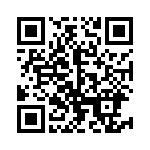 １　この調査は、インターネットでの回答（回答にかかる通信費はご自身の負担になります）も可能です。下記のＵＲＬもしくは右の二次元コードからアクセスしていただき、アンケートフォームに直接回答を入力してください。※調査回答には、ＷＥＢ回答用のＩＤ【 　　　　　 】の入力が必要です。＜ＵＲＬ＞ https:// src.webcas.net/form/pub/src2/*****２　封筒の「あて名のご本人」がご回答、ご記入ください。健康状態などの理由でご本人が記入できない場合は、ご本人のことをよく知っておられるご家族等が、ご本人の意思を確認しながら、またはご本人の立場にたって記入してください。３　本調査は、令和４年１２月末現在で選ばせていただいておりますことをご了承ください。４　お答えは、令和５年２月１日現在の状況でお答えください。５　お答えは、あてはまる項目に○をつけてください。なお、「その他」を選択された場合は、（ ）内に具体的な内容を記入してください。※ご記入いただいた調査票は、２月２８日（火）までに、同封の返信用封筒に入れ、切手を貼らずに投函してください。この調査票についてご不明な点などございましたら、またご本人や支援者による回答が難しい場合には、お手数ですが下記までお問い合わせください。電話 ０１２０-１８６-１８９ （平日）9：00～12：00／13：00～17：00（調査委託業者：株式会社サーベイリサーチセンター大阪事務所）【調査実施主体】尼崎市健康福祉局 高齢介護課　 電話　06-6489-6356／FAX　06-6489-6528個人情報の取り扱いについて個人情報の保護および活用目的は以下のとおりですので、ご確認ください。なお、本調査票のご返送をもちまして、下記にご同意いただいたものと見なさせていただきます。（１）調査票や返信用封筒に、お名前やご住所をお書きいただく必要はありません（無記名）。（２）調査票には番号の記載がありますが、これは氏名を番号化することで、個人名や個人情報を第三者が知ることのないようにするためです。（３）回答を分析する際に、介護保険に関する個人情報を参照させていただく場合があります。その際も、氏名は暗号化するため、個人名や個人情報が外部に出ることはありません。（４）調査は強制ではなく、お答えになりたくない質問にはお答えいただかなくてもかまいません。そのことで不利益が生じることもございません。問１　この調査票に回答しておられる方はどなたですか。（１つに○）問２　あなたの性別をお答えください。自分としての認識でお答えください。（１つに○）問３　あなたの年齢をお答えください。（１つに○）問４　あなたの現在のお住まいはどこですか。（１つに○）問５　あなたの世帯構成についてお答えください。（１つに○）すべての方に問６　あなたのお住まいについて、お答えください。（１つに○）問７　あなたのお住まいについて不安に感じることは、どんなことですか。
（あてはまるものすべてに○）問８　現在の暮らしの状況を経済的にみてどう感じますか。（１つに○）問９　あなたは、普段の生活で、どなたかの介護・介助が必要ですか。（１つに○）問10　運動について、以下のそれぞれの設問ごとにお答えください。（各設問、１つに〇）１）階段を手すりや壁をつたわらずに昇っていますか。１　できるし、している２　できるけどしていない　　　３　できない２）椅子に座った状態から何もつかまらずに立ち上がっていますか。１　できるし、している２　できるけどしていない　　　３　できない３）15分位続けて歩いていますか。１　できるし、している２　できるけどしていない　　　３　できない問11　過去１年間に転んだ経験がありますか。（１つに〇）問12　転倒に対する不安は大きいですか。（１つに〇）問13　定期的に運動をしていますか。（１つに〇）問13で「１」または「２」と回答した方に問13-１　運動はどうやって行っていますか。（あてはまるものすべてに○）すべての方に問14　週に１回以上は外出していますか。（１つに〇）問15　あなたの、新型コロナウイルス感染症の拡大前と現在における外出の頻度について、以下のそれぞれの目的ごとにお答えください。（各項目、１つに〇）新型コロナウイルス感染症拡大前新型コロナウイルス感染症拡大前新型コロナウイルス感染症拡大前新型コロナウイルス感染症拡大前新型コロナウイルス感染症拡大前現在現在現在現在現在週５日以上週２～４日週１日月１・２日ほとんどない週５日以上週２～４日週１日月１・２日ほとんどない【記入例】１）買物１２３４５１２３４５１）買物１２３４５１２３４５２）通院１２３４５１２３４５３）就労１２３４５１２３４５４）運動１２３４５１２３４５５）教養活動１２３４５１２３４５６）ボランティア活動１２３４５１２３４５７）友人との交流１２３４５１２３４５８）その他（　　　　　　　　）１２３４５１２３４５問16　昨年と比べて外出の回数が減っていますか。（１つに〇）問17　外出を控えていますか。（１つに〇）問17で「１」と回答した方に問17-１　外出を控えている理由は、次のどれですか。（あてはまるものすべてに○）問17で「１」と回答した方に問17-２　外出を控えている事情を解消できて、機会を増やせるとしたら何をしたいですか。（あてはまるものすべてに○）すべての方に問18　あなたは市の助成を受けてバス券を利用していますか。（１つに○）問19　現在外出する際の移動手段は何ですか。（あてはまるものすべてに○）問20　今より外出頻度を増やすためには、どの移動手段を利用したいですか。
（あてはまるものすべてに○）問21　身長・体重をお答えください。問22　口や栄養状況について、以下のそれぞれの設問ごとにお答えください。
（各設問、１つに〇）１）半年前に比べて固いものが食べにくくなりましたか。１　はい	２　いいえ２）お茶や汁物等でむせることがありますか。１　はい	２　いいえ３）口の渇きが気になりますか。１　はい	２　いいえ４）６か月間で２～３kg以上の体重減少がありましたか。１　はい	２　いいえ問23　歯の数と入れ歯の利用状況をお教えください。（１つに〇）
（成人の歯の総本数は、親知らずを含めて32本です）問24　どなたかと食事をともにする機会はありますか。（１つに〇）問25　日常生活の状況について、以下のそれぞれの設問ごとにお答えください。
（各設問、１つに〇）１）バスや電車を使って１人で外出していますか。（自家用車でも可）１　できるし、している２　できるけどしていない　　　３　できない２）自分で食品・日用品の買物をしていますか。１　できるし、している２　できるけどしていない　　　３　できない３）自分で食事の用意をしていますか。１　できるし、している２　できるけどしていない　　　３　できない４）自分で請求書の支払いをしていますか。１　できるし、している２　できるけどしていない　　　３　できない５）自分で預貯金の出し入れをしていますか。１　できるし、している２　できるけどしていない　　　３　できない問26　あなたの入浴の場所と頻度について、お答えください。（各項目、１つに〇）週５日
以上週
２～４日週１日月
１・２日ほとんどない【記入例】１）自宅で１２３４５１）自宅で１２３４５２）銭湯で１２３４５３）老人福祉センターで１２３４５４）その他（　　　　　　　　　　）１２３４５問27　家事をどうされているかについてお答えください。
（各設問、あてはまるものすべてに○）１）掃除１　自分でしている　　　　　　　　　　２　家族・親族・知人にしてもらう 　　３　シルバー人材センターに依頼する　　４　地域での支え合い活動の力を借りる５　民間のサービスを利用している　　　６　手をつけていない７　その他（　　　　　　 　　　　　　　　　　　　　      　　　  　　　）２）洗濯１　自分でしている　　　　　　　　　　２　家族・親族・知人にしてもらう 　　３　シルバー人材センターに依頼する　　４　地域での支え合い活動の力を借りる５　民間のサービスを利用している　　　６　手をつけていない７　その他（　　　　　　 　　　　　　　　　　　　　      　　　  　　　）３）ごみ出し１　自分でしている　　　　　　　　　　２　家族・親族・知人にしてもらう 　　３　シルバー人材センターに依頼する　　４　地域での支え合い活動の力を借りる５　民間のサービスを利用している　　　６　手をつけていない７　その他（　　　　　　 　　　　　　　　　　　　　      　　　  　　　）４）調理１　自分でしている　　　　　　　　　　２　家族・親族・知人にしてもらう 　　３　シルバー人材センターに依頼する　　４　地域での支え合い活動の力を借りる５　民間のサービスを利用している　　　６　手をつけていない７　その他（　　　　　　 　　　　　　　　　　　　　      　　　  　　　）５）買物１　自分でしている　　　　　　　　　　２　家族・親族・知人にしてもらう 　　３　シルバー人材センターに依頼する　　４　地域での支え合い活動の力を借りる５　民間のサービスを利用している　　　６　手をつけていない７　その他（　　　　　　 　　　　　　　　　　　　　      　　　  　　　）問27-１　問27以外に取り組むことが困難な家事がありますか。またどうされていますか。問28　日常生活でスマートフォンやタブレットなどを利用していますか。（１つに〇）問28で「１」と回答した方に問28-１　どのようなことに利用していますか。（あてはまるものすべてに○）問29　物忘れの状況について、以下のそれぞれの設問ごとにお答えください。
（各設問、１つに〇）１）物忘れが多いと感じますか。１　はい	２　いいえ２）自分で電話番号を調べて、電話をかけることをしていますか。１　はい	２　いいえ３）今日が何月何日かわからない時がありますか。１　はい	２　いいえ問30　マスコミなどで認知症のことがよく取り上げられますが、普段の生活で、ご自身が認知症の予防などで何か取り組まれていることはありますか。
（あてはまるものすべてに○）問31　認知症の症状がある又は家族に認知症の症状がある人がいますか。（１つに○）問32　認知症の予防等についてどのように考えていますか。（あてはまるものすべてに○）問33　認知症に関する相談窓口を知っていますか。（１つに○）問34　以下のような会・グループ等にどのくらいの頻度で参加していますか。
（①～⑧それぞれに１つずつ回答してください）週４回以上週
２～３回週１回月
１～３回年に
数回参加していない【記入例】①ボランティアのグループ１２３４５６①ボランティアのグループ１２３４５６②スポーツ関係のグループやクラブ１２３４５６③趣味関係のグループ１２３４５６④学習・教養サークル１２３４５６⑤高齢者ふれあいサロン・いきいき100歳体操など介護予防のための集い場１２３４５６⑥老人クラブ１２３４５６⑦町内会・自治会１２３４５６⑧収入のある仕事１２３４５６問35　地域住民の有志によって、健康づくり活動や趣味等のグループ活動を行って、いきいきした地域づくりを進めるとしたら、あなたはその活動に参加者として参加してみたいと思いますか。（１つに○）問36　地域住民の有志によって、健康づくり活動や趣味等のグループ活動を行って、いきいきした地域づくりを進めるとしたら、あなたはその活動に企画・運営（お世話役）として参加してみたいと思いますか。（１つに○）問37　あなたは、今後、地域活動やボランティア活動に参加したいと考えていますか。
（１つに○）問37で「１」と回答した方に問37-１　あなたが現在行っているボランティア・地域活動は何ですか。
（あてはまるものすべてに○）問37で「１」または「２」と回答した方に問37-２　あなたが今後、新たに行いたいボランティア・地域活動は何ですか。
（あてはまるものすべてに○）すべての方に問38　市の講習を受けて、高齢者に掃除や買い物などの軽易な支援を提供して収入を得ていただける「生活支援サポーター」という制度を知っていますか。（１つに○）問39　今後、「生活支援サポーター」として活動してみたいと思いますか。（１つに○）問40　ボランティア活動をするにあたって、どのようなことが一番必要と思いますか。
（１つに○）問41　あなたの心配事や愚痴（ぐち）を聞いてくれる人はいますか。
（あてはまるものすべてに○）問42　反対に、あなたが心配事や愚痴（ぐち）を聞いてあげる人はいますか。
（あてはまるものすべてに○）問43　あなたが病気で数日間寝込んだときに、看病や世話をしてくれる人はいますか。
（あてはまるものすべてに○）問44　反対に、看病や世話をしてあげる人はいますか。（あてはまるものすべてに○）問45　あなたは、ご近所の人たちと、どの程度のおつきあいがありますか。（１つに○）問46　家族・親族や友人・知人以外で、何かがあったときに相談する相手を教えて下さい。（あてはまるものすべてに○）問47　現在のあなたの健康状態はいかがですか。（１つに〇）問48　あなたは、新型コロナウイルス感染症の感染拡大による外出自粛等によって、体力の衰えや健康への影響があったと感じますか。（１つに○）問49　あなたは普段健康に関してどのようなことに気をつけていますか。
（あてはまるものすべてに○）問50　あなたは、現在どの程度幸せですか。
（「とても不幸」を0点、「とても幸せ」を10点として、１つに〇）とても不幸とても不幸とても不幸とても不幸とても不幸とても不幸とても幸せとても幸せとても幸せとても幸せとても幸せとても幸せ０点１点２点３点４点５点５点６点７点８点９点10点問51　あなたのこころの状況について、以下のそれぞれの設問ごとにお答えください。
（各設問、１つに○）１）この１か月間、気分が沈んだり、ゆううつな気持ちになったりすることがある。１　はい	２　いいえ２）この１か月間、どうしても物事に対して興味がわかない、あるいは心から楽しめない感じがよくある。１　はい	２　いいえ問52　タバコは吸っていますか。（１つに〇）問53　現在治療中、または後遺症のある病気はありますか。（あてはまるものすべてに○）問54　あなたは現在、いくつの病院・医院（診療所、クリニック）に通院していますか。
（１つに○）問54で「１」～「６」のいずれかと回答した方に問54-１　あなたは、通院に介助が必要ですか。（１つに○）問54で「１」～「６」のいずれかと回答した方に問54-２　通院している病院・医院のうち、安心してなんでも相談できる（例：介護保険の主治医意見書を書いてもらう）お医者さん（かかりつけ医）はいますか。（１つに○）問54-２で「１」または「２」と回答した方に問54-２-１　このかかりつけ医は、どの医療機関ですか。
（あてはまるものすべてに○）問54で「１」～「６」のいずれかと回答した方に問54-３　あなたが現在飲んでいるお薬は、全部で何種類ありますか。（１つに○）問54-３で「２」～「４」のいずれかと回答した方に問54-３-１　何か所（薬局、病院内とも）からお薬をもらっていますか。
（あてはまるものすべてに○）すべての方に問55　あなたは、医療保険者が実施する「特定健診」や「後期高齢者健康診査」、市が実施する「健康相談」を利用したことがありますか。（１つに○）問56　あなたは、医療保険者が実施する「特定健診」や「後期高齢者健康診査」、市が実施する「健康相談」について、今後利用したいと思いますか。（１つに○）問56で「２」と回答した方に問56-１　「特定健診」や「後期高齢者健康診査」「健康相談」を今後利用したくないと思う理由は何ですか。（あてはまるものすべてに○）すべての方に問57　生活の中で、人の話が聞き取りづらいことがありますか（１つに○）問57で「２」～「４」のいずれかと回答した方に問57-１　人の話が聞き取りづらいことで、外出の頻度が減ったり、人と話すことが嫌になることはありますか。（１つに○）問58　あなたが災害時の避難に際して、安否確認等の声かけをしてもらいたいと思う人を
教えてください。（１つに○）問59　地震や台風などの災害に備えて、あなたが日頃から取り組んでいることはありますか。（あてはまるものすべてに○）問60　あなたは介護予防（介護が必要な状態にならないように予防すること、もしくは要介護度が重くならないように予防すること）に関心がありますか。（１つに○）問61　本市では、個々のウオーキングを推奨する「尼崎市いきいき100万歩運動」に取り組んでいますが、あなたはこのことを知っていますか。（１つに○）問62　「尼崎市いきいき100万歩運動」に今後取り組みたいと思いますか。（１つに○）問63　本市では、みんなで集まって体操する「いきいき百歳体操」に取り組んでいますが、あなたはこのことを知っていますか。（１つに○）問64　「いきいき百歳体操」に今後取り組みたいと思いますか。（１つに○）問65　本市では、高齢者が集まって茶話会や交流をする「高齢者ふれあいサロン」を設けていますが、あなたはこのことを知っていますか。（１つに○）問66　「高齢者ふれあいサロン」に今後立ち寄ってみたいと思いますか。（１つに○）問67　健康を維持、増進するための次のような教室や講座がありますが、参加したいと思いますか。（各教室、１つに○）すでに参加
している今後
参加したい参加したく
ないわからないわからない【記入例】①生活習慣病を予防するための教室１２３４４①生活習慣病を予防するための教室１２３４４②健康な歯や歯ぐきを維持するための教室１２３４４③食生活を改善するための教室１２３４４④介護予防のための教室・講座１２３４４⑤認知症に関する教室・講座１２３４４⑥民間事業者による文化教室１２３４４⑦地域で行われている健康維持のための活動・講座１２３４４問67の①～⑦すべて「３」と回答した方に問67-１　健康を維持、増進するための教室・講座に参加したくないと思う理由は何ですか。（あてはまるものすべてに○）問67の①～⑦すべて「３」と回答した方に問67-１　健康を維持、増進するための教室・講座に参加したくないと思う理由は何ですか。（あてはまるものすべてに○）問67の①～⑦すべて「３」と回答した方に問67-１　健康を維持、増進するための教室・講座に参加したくないと思う理由は何ですか。（あてはまるものすべてに○）問67の①～⑦すべて「３」と回答した方に問67-１　健康を維持、増進するための教室・講座に参加したくないと思う理由は何ですか。（あてはまるものすべてに○）問67の①～⑦すべて「３」と回答した方に問67-１　健康を維持、増進するための教室・講座に参加したくないと思う理由は何ですか。（あてはまるものすべてに○）すべての方に問68　あなたは、介護保険のサービス以外で、次のサービスを利用したことがありますか。（あてはまるものすべてに○）問69　あなたは、介護保険のサービス以外で、今後利用したいサービスは何ですか。
（あてはまるものすべてに○）問70　あなたは高齢者の介護や健康などについて相談できる「地域包括支援センター」を利用したことがありますか。もしくは、知っていましたか。（あてはまるものすべてに○）問70で「１」～「５」のいずれかと回答した方に問70-１　地域包括支援センターを利用されて思ったことを教えてください。
（それぞれ１つに○）とても
そう思うそう思うまあそう思うあまり思わない思わない全く思わない【記入例】①しっかりと話を聞いてくれた１２３４５６①しっかりと話を聞いてくれた１２３４５６②すぐに対応してくれた１２３４５６③説明がわかりやすかった１２３４５６④提案や回答の内容に納得した１２３４５６⑤総合的にみて利用してよかった１２３４５６問71　地域包括支援センターについて満足・不満などを選択された理由などがあれば教えてください。問72　あなたは健康または福祉に関することなどで困ったときに、どこから情報を入手しますか。（あてはまるものすべてに○）問73　あなたは健康または福祉に関することなどで困ったときに、家族、親族以外で、誰に（どこに）相談しますか。（あてはまるものすべてに○）問74　あなたの人生最期の迎え方について、最期はどこで過ごしたいですか。（１つに○）問75　あなたの人生最期の迎え方について、過ごしたい場所について話し合ったことはありますか。（１つに○）問75で「１」と回答した方に問75-１　誰と話し合いましたか。（あてはまるものすべてに○）すべての方に問76　あなたの人生最期の迎え方について、過ごしたい場所について今後話したいと思いますか。（１つに○）問77　あなたの人生最期の迎え方について、延命治療を望みますか。（１つに○）問78　あなたの人生最期の迎え方について、延命治療について話し合ったことはありますか。（１つに○）問78で「１」と回答した方に問78-１　誰と話し合いましたか。（あてはまるものすべてに○）すべての方に問79　あなたの人生最期の迎え方について、延命治療について今後話したいと思いますか。（１つに○）問80　あなたが人生最期を迎えるにあたって気がかりはありますか。
（あてはまるものすべてに○）問80で「１」と回答した方に問80-１　どんなことを気がかりだと感じていますか。（あてはまるものすべてに○）すべての方に問81　今後、市の高齢者対策として力を入れてほしいと思うことはどのようなことですか。（重要と思われるもの３つまでに○）問82　あなたは、現在どの程度生きがい（喜びや楽しみ）を感じていますか。（１つに○）問82で「１」または「２」と回答した方に問82-１　生きがいを感じるときはどのようなときですか。（あてはまるものすべてに○）最後に、今後の高齢者施策の推進や暮らしやすい地域づくりなどについてのご意見、
行政へのご要望などがありましたら、自由にご記入ください。